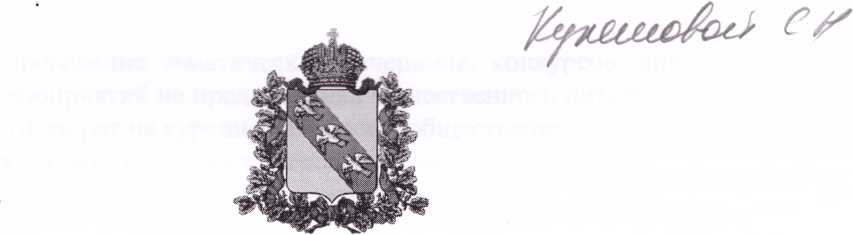 АДМИНИСТРАЦИЯ МАРИЦКОГО СЕЛЬСОВЕТАЛЬГОВСКОГО РАЙОНА КУРСКОЙ ОБЛАСТИРАСПОРЯЖЕНИЕОт  17 февраля 2021 г №6О внесении изменений в Распоряжение Администрации Марицкого Льговского района Курской области от 26.03.2020 года №8-р «О введении режима повышенной готовности»В связи с угрозой распространения в Марицком сельсовете Льговского  районе Курской области новой коронавирусной инфекции (2019-nCoV), в соответствии с подпунктом «б» пункта 6 статьи 41 Федерального закона от 21 декабря 1994 № 68-ФЗ «О защите населения и территории от чрезвычайных ситуаций природного и техногенного характера» на основании распоряжения Губернатора Курской области от 10.03.2020 года №60-рг «О введении режима повышенной готовности» (в редакции распоряжений Губернатора Курской области от 01.02.2021 №30-рг, от 02.02.2021 №36-рг, от 11.02.2021 №37-рг)Внести следующие изменения в Распоряжение Администрации  Марицкого сельсовета Льговского района Курской области от 26.03.2020 года №8-р «О введении режима повышенной готовности»:1) текст распоряжения изложить в следующей редакции:«О введении режима повышенной готовностиВ связи с угрозой распространения в Курской области новой коронавирусной инфекции (2019-nCoV), в соответствии с подпунктом «б» пункта 6 статьи 41 Федерального закона от 21 декабря 1994 № 68-ФЗ «О защите населения и территории от чрезвычайных ситуаций природного и техногенного характера» и в целях обеспечения безопасности здоровья населения:Ввести на территории Марицкого сельсовета Льговского района  Курской области режим повышенной готовности.Временно приостановить на территории Марицкого сельсовета       Льговского района Курскойобласти:Деятельность ночных клубов (дискотек) и иных аналогичных объектов, иных развлекательных и досуговых заведений (за исключением боулинга).;Функционирование танцевальных площадок (танцевальных зон),дискотек, проведение тематических вечеринок, конкурсов, викторин и иных подобных мероприятий на предприятиях общественного питания.Внести запрет на курение кальянов в общественных местах.З1. Деятельность детских игровых комнат и детских развлекательных центров возможна при условии наполняемости на 50% от единовременно 1й пропускной способности, с обязательным соблюдением рекомендации Федеральной службы по надзору в сфере защиты прав потребителей иблагополучия человека.23 . Функционирование караоке, концертных программ на предприятиях общественного питания возможно при условии наполняемости зала обслуживания для посетителей на более, чем на 50% от общего числа посадочных мест.Запретить хозяйствующим субъектам (организациям и индивидуальным предпринимателям), осуществляющим деятельность в сфере предоставления населению услуг общественного питания:проводить массовые мероприятия, при организации которых невозможно обеспечить выполнение соблюдения рекомендаций Федеральной службы по надзору в сфере защиты прав потребителей и благополучия человека;Гражданам в возрасте 65 лет и старше с 2 ноября 2020 года по 15 ноябрягода, с 16 ноября 2020 года по 29 ноября 2020 года, с 30 ноября 2020 года по 13 декабря 2020 года, с 14 декабря 2020 года по 27 декабря 2020 года, с 28 декабря 2020 года по 10 января 2021 года, с 11 января 2021 года по 24 январягода, с 25 января 2021 года по 7 февраля 2021 года, с 8 февраля 2021 года по 21 февраля 2021 года, гражданам, имеющим хронические заболевания (перечень хронических заболеваний согласно приложению №1 к настоящему распоряжению) с 2 ноября 2020 года до особого распоряжения обеспечить соблюдение режима самоизоляции по месту пребывания, фактического нахождения, за исключением случаев:обращения за экстренной (неотложной) медицинской помощью и случаев иной прямой угрозы жизни и здоровью;следования к месту (от места) осуществления трудовой деятельности (работы), за исключением работников, переведенных на дистанционный режим работы, находящихся в отпуске или в отношении которых оформлен листок нетрудоспособности;следования к ближайшему месту приобретения товаров, работ, услуг, в целях выгула домашних животных, выноса отходов до ближайшего места накопления отходов.Режим самоизоляции может не применяться к руководителям и работникам (сотрудникам) органов государственной власти и местного самоуправления, организаций и индивидуальных предпринимателей, чье нахождение на рабочем месте является критически важным для обеспечения их функционирования.Работодателям, осуществляющим деятельность на территории Марицкого сельсовета Льговского района Курской области, обеспечить перевод со 2 ноября 2020 года до особого распоряжения не менее 30 процентов работников из числа руководителей, специалистов и других служащих на дистанционный режим работы, отдав предпочтение в приоритетном порядке гражданам, имеющим хронические заболевания (перечень хронических заболеваний  согласноприложению №1 к настоящему распоряжению).Действие данного пункта не распространяется на:Организации, имеющие оборудование, предназначенное для непрерывного технологического процесса, непрерывно действующие организации;медицинские и аптечные организации;организации, обеспечивающие население продуктами питания и товарами первой необходимости;организации оборонно-промышленного комплекса, а также организации обеспечивающие их деятельность;организации выполняющие неотложные работы в условиях чрезвычайной ситуации и (или) при возникновении угрозы распространения заболевания, представляющего опасность для окружающих, в иных случаях, ставящих под угрозу жизнь, здоровье или нормальные жизненные условия населения;организации, осуществляющих неотложные ремонтные и погрузочноразгрузочные работы;организации предоставляющие финансовые услуги в части неотложных функций (в первую очередь услуги по расчетам и платежам);организации, функционирование которых невозможно при отсутствии необходимого количества работников.Запретить нахождение несовершеннолетних лиц (не достигших возраста 16 лет) в зданиях, строениях, сооружения торговых, торгово - развлекательных центров (комплексов), в том числе деятельность которых связана с использованием вычислительной техники и информационных технологий (ОКВЭД 62.09), без сопровождения родителей или иных законных представителей.Рекомендовать гражданам ограничить посещение общественных мест с большим скоплением людей, если это не связано с их профессиональной деятельностью.Организациям и индивидуальным предпринимателям, осуществляющим перевозки общественным транспортом по межмуниципальным маршрутам регулярного сообщения, оперативно предоставлять на утверждение в отдел промышленности, транспорта, связи, ЖКХ, строительства и архитектуры Администрации Льговского района Курской области проекты расписаний движения общественного транспорта с учетом сложившегося пассажиропотока.Отделу промышленности, транспорта, связи, ЖКХ, строительства и архитектуры Администрации Льговского района Курской области осуществлять рассмотрение проектов расписаний движения общественного транспорта не позднее двух рабочих дней с даты их поступления от организаций и индивидуальных предпринимателей, осуществляющих перевозки общественным транспортом по межмуниципальным маршрутам регулярного сообщения.Установить особый порядок передвижения на территории Льговского района Курской области транспортных средств по межмуниципальным маршрутам регулярного сообщения, предусматривающий обязательное использование во время перевозки пассажирами и водителями транспортных средств, осуществляющими перевозку пассажиров общественным автомобильным транспортом по межмуниципальным маршрутам регулярного сообщения, индивидуальных средств органов дыхания.Рекомендовать организациям и индивидуальным предпринимателям, принять аналогичные меры по установлению особого порядка передвижения общественных транспортных средств по межмуниципальным маршрутам.Лицам, прибывшим на территорию Российской Федерации:Сообщать о своем возвращении в Российскую Федерацию, месте, датах пребывания за рубежом, контактную информацию по телефонам горячей линии: +7-920-727-06-89, +7-(4712) -324319.При появлении первых респираторных симптомов незамедлительно обратиться за медицинской помощью на дому без посещения медицинских организаций.Соблюдать постановления санитарных врачей о нахождении в режиме изоляции на дому, по месту пребывания, фактического нахождения.Обеспечить самоизоляцию на дому на срок 14 дней со дня возвращения в Российскую Федерацию, кроме случаев, установленных постановлениями Главного государственного санитарного врача Российской Федерации.Гражданам, совместно проживающим в период обеспечения изоляции с лицами, указанными в пункте 10 настоящего распоряжения, а также с лицами, в отношении которых приняты постановления санитарных врачей об изоляции, обеспечить, самоизоляцию на дому на срок, указанный подпунктепункта 10 настоящего распоряжения , либо на срок, указанный постановлением санитарных врачей.Утвердить Требования к организации деятельности организаций и индивидуальных предпринимателей, при осуществлении которой не принято (отменено) решение о приостановлении посещения гражданами территорий, здании, строении, сооружении (помещении в них), где осуществляется деятельность таких организаций и индивидуальных предпринимателей, согласно приложению №2.Рекомендовать ОБУЗ «Льговская ЦРБ»:Обеспечить возможность оформления листков нетрудоспособности без посещения медицинских организаций для лиц, указанных в пункте 11 настоящего распоряжения.Организовать работу медицинских организаций с приоритетом оказания медицинской помощи на дому лихорадящим больным с респираторными симптомами, посещавшим территории, где зарегистрированы случаи новой коронавирусной инфекции (2019-nCoV), и пациентам старше 60 лет, для чего обеспечить усиление выездной амбулаторной службы сотрудниками отделений профилактики, городской фтизиатрической службы и клиническими ординаторами образовательных организаций высшего образования.Обеспечить готовность медицинских организаций, осуществляющих медицинскую помощь стационарно и амбулаторно, оказывающих скорую медицинскую помощь, к приему больных с симптомами респираторных заболеваний и оперативному оказанию им медицинской помощи,, отбору биологического материала для исследования на новую коронавирусную инфекцию (2019-nCoV).fВ связи с угрозой распространения новой коронавирусной инфекцией (2019-nCoV) отменить проведение массовых мероприятий, за исключением:Проведения физкультурных и спортивных мероприятий, указанных в подпункте 17.1 пункта 17 настоящего распоряжения, а также проведения на территории Марицкого сельсовета Льговского района Курской области матчей профессиональных спортивных клубов с количеством зрителей не более 25% от вместимости объекта спорта;проведения общественных обсуждений, публичных слушаний по проектам генеральных планов, проектам правил землепользования и застройки, проектам планировки территории, проектам изменений в уставы муниципальных образований с целью приведения их в соответствие с федеральным законодательством;проведения общих собраний участников долевой собственности в случаях, установленных Федеральным законом от 24 июля 2002 года №101- ФЗ «Об обороте земель сельскохозяйственного назначения»;показа спектаклей и концертных программ в театрах и концертных организациях Курской области, кинопоказа с наполняемостью залов не более 50%.Проведение мероприятий, указанных в настоящем пункте, осуществлять с соблюдением рекомендаций Федеральной службы по надзору в сфере защиты прав потребителей и благополучия человека.При организации режима труда руководствоваться Методическими рекомендациями по режиму труда органов государственной власти, органов местного самоуправления и организаций с участием государства, разработанными Министерством труда и социальной защиты Российской Федерации.Во взаимодействии с Управлением Федеральной службы по надзору в сфере защиты прав потребителей и благополучия человека в Курской области обеспечить контроль за соблюдением Требований к организации деятельности организаций и индивидуальных предпринимателей, осуществляемой в условиях режима повышенной готовности (приложение №2 к настоящему распоряжению).Отделу культуры, молодежной политики, физкультуры и спорта Администрации Льговского района, совместно с главами муниципальных образований Льговского района Курской области, приостановить:Проведение на территории Льговского района Курской области физкультурных мероприятий и спортивных мероприятий, включенных в Календарный план официальных физкультурных мероприятий и спортивных мероприятий Льговского района Курской области на 2021 год, календарные планы органов местного самоуправления, а также физкультурных мероприятий и спортивных мероприятий, проводимых региональными спортивными федерациями, физкультурно-спортивными организациями, за исключением тренировочных мероприятий спортивных сборных команд Льговского района Курской области, спортивных соревнований на открытомвоздухе лиц старше 14 лет, спортивных соревнований для лиц старше 14 лет в закрытых помещениях без присутствия зрителей и без участия спортсменов из других субъектов Российской Федерации, выполнения испытаний (тестов) Всероссийского физкультурно-спортивного комплекса «Готов к труду и обороне», с учетом рекомендаций Федеральной службы по надзору в сфере защиты прав потребителей и благополучия человека по организации работы спортивных организаций в условиях сохранения рисков распространения 2019-nCoV, регламента по организации и проведению официальных физкультурных и спортивных мероприятий на территории Российской Федерации в условиях сохранения рисков распространения 2019-nCoV.Деятельность объектов спорта всех форм собственности, за исключением открытых объектов спорта и спортивных сооружений, предназначенных для занятий физической культурой и спортом на улице, объектов спорта, используемых для реализации программ спортивной подготовки для лиц, проходящих спортивную подготовку, объектов спорта, используемых для проведения спортивных соревнований, указанных в подпункте 17.1 настоящего пункта, выполнения испытаний (тестов) Всероссийского физкультурно-спортивного комплекса «Готов к труду и обороне», а также объектов спорта (спортивных сооружений), используемых фитнес-клубами, иными физкультурно-спортивными организациями при условии их загрузки не более, чем на 50% от единовременной пропускной способности с учетом рекомендаций Федеральной службы по надзору в сфере защиты прав потребителей и благополучия человека по организации работы спортивных организаций в условиях сохранения рисков распространения 2019-nCoV.Временно приостановить предоставление государственных и иных услуг в помещениях органов местного самоуправления Льговского района Курской области и учреждений Льговского района Курской области, за исключением услуг предоставление которых может осуществляться исключительно в указанных помещениях, при условии обеспечения предварительной записи граждан. При этом государственные и иные услуги, предоставление которых возможно в электронном виде, предоставляются исключительно в электронном виде.Рекомендовать гражданам использовать защитные гигиенические перчатки при посещении мест приобретения товаров, работ, услуг, реализация которых не ограничена в соответствии с настоящим распоряжением, а также при совершении поездок на общественном транспорте, включая легковое такси.20 Обязать:Граждан соблюдать дистанцию до других граждан не менее 1,5 метра (социальное дистанцирование), в том числе в общественных местах и общественном транспорте, за исключением случаев оказания услуг по перевозке пассажиров и багажа легковым такси;Граждан обеспечить ношение гигиенических масок для защиты органов дыхания в местах массового пребывания людей, в общественном транспорте, такси, на парковках, в лифтах.Администрации Марицкого сельсовета  Льговского района Курской области, организациям и индивидуальным предпринимателям, а также иных лиц, деятельность которых связана с совместным пребыванием граждан, обеспечить соблюдение гражданами (в том числе работниками) социального дистанцирования, в том числе путем установления специального режима допуска и нахождения в зданиях, строениях, сооружениях (помещениях в них), на соответствующей территории (включая прилегающую территорию);20.4 Организации и индивидуальных предпринимателей, деятельность которых связана с совместным пребыванием граждан, в том числе реализующих товары, выполняющих работы, оказывающих услуги не допускать в используемые для осуществления их деятельности здания, строения, сооружения (помещения в них) граждан без средств индивидуальной защиты органов дыхания (повязок, масок, респираторов) и обеспечить контроль за их использованием граждан (в том числе работниками).Установить, что распространение новой коронавирусной инфекции (2019-nCoV) является в сложившихся условиях чрезвычайным и непредотвратимым обстоятельством, повлекшим введение режима повышенной готовности в соответствии с Федеральным законом от 21 декабря 1994 № 68-ФЗ «О защите населения и территории от чрезвычайных ситуаций природного и техногенного характера», который является обстоятельством непреодолимой силы.2.Контроль за исполнением данного распоряжения оставляю за собой.3. Постановление вступает в силу  со дня его подписания.Глава Марицкого сельсовета :                                       А.А.ЖуковПриложение №1 к распоряжению Администрации Марицкого сельсовета Льговского района От 26.03.2020 №8-р(в редакции распоряжения Администрации Льговского района от 17.02.2021 № 6Переченьзаболеваний, требующих соблюдения режима самоизоляцииБолезнь эндокринной системы - инсулинозависимый сахарный диабет, классифицируемая в соответствии с Международной классификацией болезней -10 (МКБ-10) по диагнозу ЕЮ.Болезни органов дыхания из числа:Другая хроническая обструктивная легочная болезнь, классифицируемая в соответствии с МКБ-10 по диагнозу J44.Астма, классифицируемая в соответствии с МКБ-10 по диагнозу J45.Бронхоэктатическая болезнь, классифицируемая в соответствии с МКБ-10 по диагнозу J47.Болезнь системы кровообращения - легочное сердце и нарушения легочного кровообращения, классифицируемая в соответствии с МКБ-10 по диагнозам I 27.2, I 27.8,127.9.Наличие трансплантированных органов и тканей, классифицируемых в соответствии с МКБ-10 по диагнозу Z94.Болезнь мочеполовой системы — хроническая болезнь почек 3-5 стадии, классифицируемая в соответствии с МКБ-10 по диагнозам N18.0, N18.3 -N18.5.Новообразования из числа:Злокачественные новообразования любой локализации1, в том числе самостоятельных множественных локализаций, классифицируемая в соответствии с МКБ-10 по диагнозам С00-С80,С97.Острые лейкозы, высокозлокачественные лимфомы, рецидивы и резистентные формы других лимфопролиферативныз заболеваний, хронический миелолейкоз в фазах хронической акселерации и бластного криза, первичные хронические лейкозы и лимфомы1, классифицируемые в соответствии с МКБ-10 по диагнозам С81-С96, D46.Приложение №2 К распоряжению Администрации Льговского района от26.03.2020 №8-р(в редакции распоряжения Администрации Льговского района от 17.02.2021 №7ТРЕБОВАНИЯК ДЕЯТЕЛЬНОСТИ ОРГАНИЗАЦИЙ И ИНДИВИДУАЛЬНЫХ
ПРЕДПРИНИМАТЕЛЕЙ, ОСУЩЕСТВЛЯЕМОЙ
В УСЛОВИЯХ РЕЖИМА ПОВЫШЕННОЙ ГОТОВНОСТИВ дополнение к требованиям, установленным распоряжением Губернатора Курской области от 10.03.2020 N 60-рг, установить следующие обязанности организаций и индивидуальных предпринимателей, деятельность, которых осуществляется в условиях режима повышенной готовности (далее - работодатели), и их работников, исполнителей по гражданско-правовым договорам (далее - работники):Работники обязаны соблюдать следующие требования:Незамедлительно письменно информировать работодателя о наличии у работника или у лиц, совместно проживающих с ним, симптомов респираторного заболевания или наличия установленного врачом диагноза острогй респираторной вирусной инфекции, новой коронавирусной инфекции (COVID-19), пневмонии, контактах с людьми, больными острыми респираторными заболеваниями, в том числе COVID-19, об установлении карантина в отношении лиц, с которыми в течение последних 14 дней был близкий контакт, в том числе проживающих совместно.Не покидать место проживания (пребывания) для осуществления трудовой деятельности в случаях, указанных в подпункте 1.1 настоящего пункта.При появлении первых респираторных симптомов незамедлительно обратиться за медицинской помощью.Соблюдать дистанционный режим работы, установленный работодателем.Соблюдать режим использования средств индивидуальной защиты, установленный распоряжением Губернатора Курской области от 10.03.2020 N 60-рг, с учетом особенностей, установленных технологическими процессами.Работодатели обязаны соблюдать следующие требования:Помимо лиц, обязанных соблюдать режим самоизоляции в соответствии с распоряжением Губернатора Курской области от 10.03.2020 N 60-рг, не допускать на рабочие места и (или) территорию работодателя работников, указанных в подпункте 1.1 пункта 1 настоящих Требований.Обеспечить измерение температуры тела работникам при допуске на рабочие места и (или) территорию работодателя.Обеспечить оптимальный режим рабочего времени и времени отдыха работников, при наличии такой возможности предусмотреть гибкий график прибытия/убытия на рабочее место, позволяющий избежать скопления работников.Ограничить перемещение работников между помещениями, участками, цехами и корпусами, если только данные действия не обусловлены рабочей необходимостью.Предусмотреть максимальную изоляцию рабочих смен (при сменном режиме работы), исключающую контакт работников разных смен, в том числе в раздевалках, столовых и иных бытовых помещениях.С учетом особенностей технологического процесса предусмотреть режим максимального разобщения на рабочих местах, в том числе социальное дистанцирование (не менее 1,5 м).Организовать контроль за использованием средств индивидуальной защиты органов дыхания (масок, респираторов, повязок) на рабочих местах и (или) территории работодателя, за исключением случаев нахождения работника в обособленном помещении без присутствия иных лиц.Исключить использование в служебных помещениях, где не происходит выделения в воздух рабочей зоны вредных химических веществ от технологического оборудования, систем кондиционирования и технических систем вентиляции.Обеспечить регулярный режим уборки и дезинфекции с проведением усиленной дезинфекции в конце каждой смены.Обеспечить установку на территории работодателя устройств для дезинфекции рук.Рекомендовать работодателям в случае проживания работников в общежитиях, конструктивные особенности которых не позволяют обеспечить изоляцию (коридорного или иного типа с общими местами пользования (кухня, туалет, душ и т.д.), и выявления среди них заболевания новой коронавирусной инфекцией (COVID- 19) обеспечить за счет средств работодателя расселение в объекты размещения работников, контактировавших с заболевшим, с обеспечением соблюдения расселенными работниками режима изоляции в соответствии с постановлениями санитарных врачей.